Tamer Tamer.372977@2freegmail.com Branch Manager at Gulf Builder Co.ObjectiveTo obtain a full time position in the field of Civil Engineering that utilizes my interpersonal skills.Summary+10 years’ Experience in technical Office Activities & project studies for commercial, medium to high rise buildings, residential & Industrial projects.Managing Egypt Branch of GULF BUILDER for Trading & Contracting. Responsible for civil, architecture and electromechanical departments, working with a team consisting of 10 engineers and reporting directly to top management in KSA.Achieved more than two hundreds technical & commercial proposals, and got awarded for more than twenty five projects (medium to mega projects, from 50,000,000SAR to 520,000,000SAR) by providing with my team the best technical proposals & most competitive prices breakdown.+08 Years Gulf Experience, including Two years in UAE & +Six years in KSA. EducationB.Sc. of Civil Engineering (Structure Dept.), Shoubra Faculty of Engineering, BENHA University.2006                                        Current Job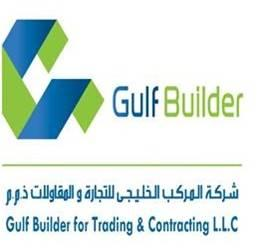 Gulf Builder for trading & contracting Co. –KSA From 01/04/2016 Branch Manager Established the company’s branch in Egypt, choosing the team and creating the organization plan and departments. Setting out the work plan.Egypt’s branch is responsible for technical engineering activities such as: value engineering, architecture and structure designs, shop drawings, tendering and estimation, and all related.Leading a team consist of 10 engineers with who we won more than 10 new projects , and handling the design ,IFC, shop drawings , VE , and many other activities for more than 7 ongoing projects.Previous JobsPBC-Project Build Company—K.S.A.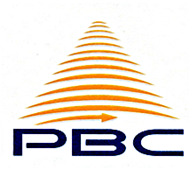 From 11/02/2011  till  01/04/2016Technical Oﬃce Engineer Promoted to Asst. Tendering Manager in 23/09/2013Won more than 25 projects, and get approvals for tens of variation orders, get the approval for Value Engineering proposals, which enable my company improving the project output in terms of quality and money.Approved as quantity surveyor and claim engineer by ROYAL COMMISSION, PROJACS, Samir khairallah, and others.Below are Samples of the Major projects which I studied and award it for my company :Construction of Service Buildings (11 buildings) @ Jubail (client: Royal Commission , Value : 520,000,000 SAR)Construction of NEW Wagon workshop (industrial projects for maintenance of trains consists of 07 workshops ) (client : Saudi Railway Organization , Value : 98,000,000 SAR)AL MOUWASAT HOSPITAL @ KHOBAR ( Client : AL MOUWASAT GROUP, Value :240,000,000 SAR)PROCARE Hospital new extension @ Khobar (Client:  Riaya Hospitals, Value : 115,000,000 SAR)Railway Crossing Bridges (Two Bridges crossing the railway @ al Kharj) (client : Saudi Railway Organization , Value : 50,000,000 SAR)Tasks & achievements: Improved the technical & commercial proposals, by creating specific procedures from receiving the RFP to submission of our offer to the client. Procedures including, but not limited to:Create the project charter, identify the scope of work, study the project expected impact in the company’s portfolio.Identify the contract conditions & highlight the critical articles (bid pond, performance pond, terms of payment, contract type, Project Duration, legal terms, special conditions...etc.).Study the project by estimate the quantities, make break down BOQ. Study the incorporation of drawings, specifications & BOQ, clarify any discrepancies.Team leader of the Quantity Surveyors Engineers. Achieve the takeoff quantities. Providing a complete Measurement sheets.Identify and study the items that maximize our chances of winning the project or saving my company from a potential loosing, like differences in quantities, making alternative proposals, missing items, special specifications.  In case of awarding: providing a complete history supported by all corresponding documents, submit it to the PM, transfer our experience we earned during studying the project, Help PM to fully understand the project, scope, budget, plans & stakeholders expectations.I am the internal auditor of Tendering department for the QA/QC plan & safety plan, to support my company in maintaining the ISO 9001 & OHSAS 1800 requirements.Achieving the Monthly invoices of few ongoing projects. Doing the measurement sheets supported by the drawings & required corresponding documents.Doing the Variation Order, the cost analysis & all related works.Technical Office Engineer-reporting to the technical manager:Team leader, all technical department activities. Achieving the preliminary activities for the awarded projects from the LOA letter through kick oﬀ meetings, mobilization works, making the MOS, QA/QC Plans, Safety plan, forms, submittals & shop drawings.Achieving all the head oﬃce technical corresponding (Letters—mails—M.O.M–Submittals—logs, etc.)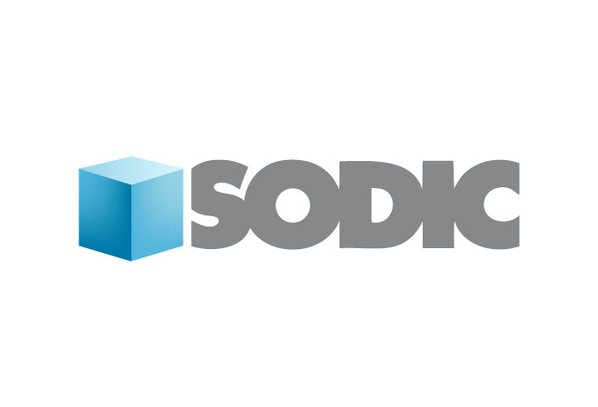 MOVE IN—SODIC—EGYPT 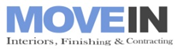 From 15/10/2009 till 05/02/2011 Quantity Surveyor Engineer – Reporting to PresidentProjects 1. DESIGNOPOLIS MALL – phase one & phase two (30,000,000.00 LE)               2. ALLEGRIA mockup villa (4,000,000.00)Tasks & achievements:Made more than forty approved invoices with its professional Measurement sheets using the Excel & Auto Cad., tens of approved variation orders with its price breakdown. Released hundreds of subcontractor payments after evaluate their work in site in terms of quality and cost.Doing the variation orders of the new/modified items, provide the complete set of calculations, cost breakdown. & submit it to the consultant, answering all his questions & clarifications until releases of my variation.Concept Consulting Engineers—U.A.E. 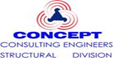 From 15/10/2007 till 30/09/2009Technical Consultant engineer– reporting to project managerProjects: 1.    AALV: Al‐Ain Labor Village—60 precast buildings (500,000,000.00 DHS)                 2.    U.S.I. UNITED STEEL REBAR &WIRE ROD ROLLING MILLFACTORY AT FUJAIRAH (200,000,000.00 DHS)Tasks & achievements:Achieving the approvals of the main contractor shop drawings, Giving my comments & recommendations for approval.Achieving the approvals of all types of submittals (e.g.: materials, method of statement, etc...), Giving my comments & recommendations for approval.Achieving the technical answers & responds to all kind of clarifications submitted by the contractor (e.g. letters, request for information, variation orders, reports, etc...)Moderator for the application of (project online documentation)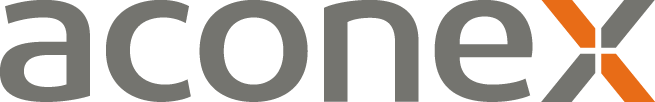 Achieving the monthly progress report with expected monthly payment to be checked with the contractor's paymentChecking of the contractor’s monthly payments & providing my comments & release it to the owner. Achieving any necessary new/revised drawings (sections, details, modifications, etc.) that help the contractor achieving his task in proper way.Arabian Construction Company—Egypt 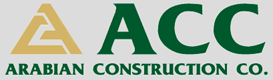 From 27/01/2007 till 11/10/2007Site Engineer- Reporting to PM.Project: Cairo/Alexandria sales building & showrooms (phase one & phase two)Tasks & achievements:Completed the Execution of zone two in the project (four showrooms + thirteen shop units) including concrete works, Finishes & landscape.Follow up all the zone site activities as per the planned schedule, preparing the weekly progress reportsResponsible for the preparations / submission the request for inspections, hand over the work to the consultant TABA Co. for engineering & tradingFrom 25/11/2006 till 25/01/2007Site Engineer- Reporting to president	Projects: 1. MAXIM Country Club (Residential compound).                 2. RAYHANA buildings (Residential compound).Tasks & achievements:Responsible for the total execution of the project (concrete only)Responsible for the preparation & submission the request of inspections to the consultantCertificates and CoursesArchitectural and structural REVIT – on going course at Russian Culture Centre Computer Dep.Training on Project Management Professional— Conducted by TOV Middle East-2015Claim Management According to FIDIC Rules - Conducted by TOV Middle East - 2013OHSAS 18001:2007 at TUV NORD‐KSA—JUNE 2012QA/QC MANAGEMENT at TUV NORD‐KSA—JUNE 2012PRIMAVERA at faculty of ENG. Cairo UNIV. — Egypt‐October 2010Sap 2000 at faculty of ENG. Cairo UNIV. – Egypt ‐September 2005MICROSOFT EXCEL at faculty of ENG. Cairo UNIV. — Egypt‐September 2005AutoCAD 2d at faculty of ENG. Cairo UNIV. –Egypt ‐Aug. 2004Personal DataDate of Birth	8ᵀᴴ of July 1983Place of birth	Cairo, EgyptNationality	Egyptian.Marital status	MarriedMilitary status	ExemptedReligion	                MuslimLanguagesArabic ‐ mother languageEnglish ‐ Excellent (writing & speaking)Computer SkillsRevitAUTO CAD / DWF reviewerPrimavera P6Microsoft OutlookWindows ‐ Microsoft oﬃce (Word – Excel – Power Point).InternetDriving LicensesHave valid UAE driving licenseHave valid KSA driving licenseHave valid Egyptian driving licenseALL COURSES & EXPERIENCE Certificates ARE AVAILABLE UPON REQUEST